Waiter/food runner/cleaner Curriculum vitaeTWO YEARS OF UAE EXPERIENCEName:- Matsiko Emmanuel Nationality:- UgandanVisa status:- Visit visaEmail:-matsiko.378567@2freemail.com C/o-Mobile No:-+971503718643Personal profileAm an outgoing and cheerful Waiter with more experience in customer service. I am very polite and respectful person. I know a lot about food and I can make recommendations as well as being allergy aware.Smart and neatInnovative and creativeSelf drivenOpen mindedHighly organizedMultitasking Career objectiveI would like to work with a well established restaurant or hotel that will fully utilize my experience and skills and I am willing to take up any job with good salary and benefits and am also willing to take up any additional training to enhance my knowledge and skills.Employment history.Awani restaurant JUMEIRA BEACH DUBAI(September -November 2014)- Kitchen cleaner, dishwasher.I would clean up the kitchen floor, operate the dishwashing machine, organize all kitchen equipment in their respective areas, help kitchen staff and throw garbage.Bahria restaurant,Catch 22 JUMEIRA BEACH DUBAI(November to date)- Dining cleaner, toilet cleaner, food runner, Waiter.As a cleaner I would sweep and mop the restaurant dining area, clean and disinfect dining tables, help in setting up the tables, open umbrellas , clean and disinfect the toilet, clean the restaurant windows. As a food runner I would carry the ordered food from the kitchen to the food servers in the dining , make sure that all what the guests ordered for are all served by following up the order list, carrying the used plates and cutlery back to the dishwashing area. As a waiter I make sure that my allocated area is well set and clean to the required standards as I wait for the customers, I welcome the guests with a smile and usher them to their table, I present the menus to them, I give more information about the special food and drinks we have and offer recommendations if possible, I take their order for food and drinks and re-read it to them and then I offer their order to the kitchen and bar respectively and wait for the servers to serve the ordered food and drinks to the customers.Career achievementsHave gained great stamina to stand and work for long hoursHave gained team-work skillsHave improved on my communication skillsHave gained knowledge about cleaning and disinfecting chemicals that their usageHave improved on my customer care experienceHave gained and improved on my supervisory skillsHave learned how to control my emotionsHave gained experience to work with multiracial peopleHave gained more creativity and innovation skillsHave gained experience to work under pressureQualificationsHigh school certificateFood safety and hygiene certificateSkillsExcellent English both written and verbalComputer skills MS word HobbiesMaking new friendsWatching movies ReferencesAvailable upon request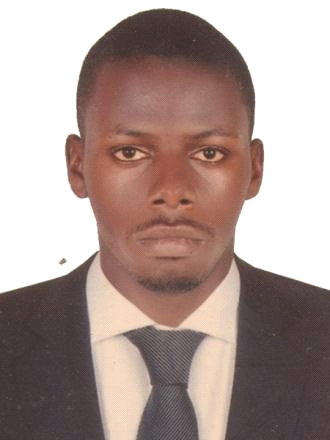 